Publicado en Francia el 03/04/2024 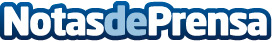 BIM World París, la cita de referencia para la transformación digital en la construcciónEntre estos días 3 y 4 de abril, el congreso ofrecerá respuestas a los nuevos desafíos del sectorDatos de contacto:Paula Etxeberria Cayuelafreelance64971 8824Nota de prensa publicada en: https://www.notasdeprensa.es/bim-world-paris-la-cita-de-referencia-para-la Categorias: Internacional Software Innovación Tecnológica Construcción y Materiales Arquitectura http://www.notasdeprensa.es